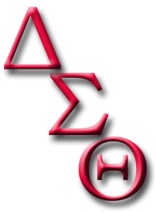 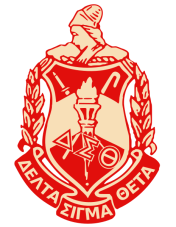 DELTA SIGMA THETA SORORITY, INC.PRINCE WILLIAM COUNTY ALUMNAE CHAPTER2022 CANDIDATE PROFILE SHEETCANDIDATE FOR THE OFFICE OF: 2nd Vice PresidentNAME: Donna BurtonEMAIL: power2bhappy@gmail.comTELEPHONE: 813-263-2080PROFESSIONAL EXPERIENCE:  Department of Social Service – Operations Manager and DCSE  Enforcement SupervisorPUBLIC SPEAKING EXPERIENCE: (list your experience with Delta and other organizations) Financial Workshops: Presenter to Delta Teens, Delta Academy, Sorority, Community, Church.TRAVEL LIMITATIONS: (your availability to travel to chapter/committee meetings and conferences).  No limitations EDUCATIONAL INFORMATION: (undergraduate and post graduate education or specific training relative to this position)  BS- Business Administration and Accounting / Minor Computer ProgrammingTampa College: MBA – Business Administration      Strayer University: Master of Health Care Administration FL. License: Series 6, Life, Health & Annuities, Mortgage Broker Freddie Mac – Credit Smart CertifiedAre you financial for the 2022–2023 sorority year?  YES: _X__	NO___ Verified on______Are you financial for the 2021–2022 sorority year?  YES: __X_	NO___ Verified on______DELTA INFORMATIONPRESENT DELTA ACTIVITIES: (list present office(s) and/or committees you currently serve in this chapter) 2nd VP, Membership Services, Budget and FinanceDelta Gems, Physical & Mental Health, Fundraising, Spotlight on Youth,CHAPTER EXPERIENCES: (list previous office(s) you have held and/or committees on which you have served in this chapter or past chapters)PWCAC:2nd VP, Membership ServicesFundraising Committee – Co- Chair   5 yearsTreasurer – 1 yearNominating Chair – 1 ½ yearsAreawide Founders DaySpotlight on YouthPrevious Chapter: Tampa Alumnae ChapterOffice(s) Held: Treasurer – 4 years, Financial Secretary- 4 years,	DELTA Inc. (501c3) Treasurer- 8 yrs.Committee(s) Chaired:  Economic Development Chair- 6 yrs.  Delta Teens (Delta Gems) 4 Yrs.,   Social Action Chair, May Week Chair/ Scholarship Co-chair – 2 yrs.   Fundraising- 4 yrs., Jabberwock Co-chair,Battle of the Greeks- Chair, Budget and Finance – Chair 4yrs.  Founders Day- Co-Chair, Historian- Chair,Nominating – Co-Chair- 2 yrs.Campaign to Elect Paulette C. Walker, Southern Regional Director, 1999, Birmingham, ALCampaign to Elect Paulette C. Walker, National First Vice-President, 2004, Las Vegas, NVCampaign to Elect Paulette C. Walker, National First Vice-President,     	  2008,Orlando, FLNATIONAL CONVENTION(S) ATTENDED:  Please checkX__55th National Convention-Atlanta, GA, November 19-21, 2021 (Virtual or in person)_X_54th National Convention-New Orleans, LA, July 9-14, 2019_X_53rd National Convention-Las Vegas, NV, August 3-9, 2017REGIONAL CONFERENCE(S) ATTENDED:  Please checkX__2020 South Atlantic Regional Conference (Virtual)-August 1, 2020X__2018 South Atlantic Regional Conference-Charlotte, NC, August 8-12, 2018_X_2016 South Atlantic Regional Conference-Virginia Beach, VA, June 8-12, 2016REASON FOR SEEKING THIS POSITION: (Please include qualifications, experience and/or credentials as appropriate, supporting the position you are seeking)It gives me great pleasure to serve the members of the Prince William County Alumnae Chapter as your 2nd Vice President.  Reclamation is vital to the continued growth of the organization.  Therefore, it is important that we continue to reclaim our inactive sisters because Membership is KEY!    Understanding that every member is an integral part of the foundation of our sisterhood, I do not take membership for granted. I believe that members are the most important component of our sisterhood, and their level of involvement directly impacts the success of the chapter initiatives.In the past two years reclamation and bridging the gap between Woodbridge, Manassas and Manassas Park has been my goal.   Thru the activities and programs in the last two years I feel I have helped Sorors re-acclimated into the sisterhood and allow them to feel welcome and embraced.  I am willing to serve you, the members of Prince William County Alumnae Chapter, in this great yet humble position of Chapter 2nd Vice President for another two years.   Continuing the     Journey to Reclaim, Retain and Reconnect Sorors.NOTE: Please be concise with your information. The Candidate Profile Sheet must be received electronically by the Nominating Committee no later than noon, Friday, April 1, 2022, please e-mail to: pwcacnominatingcomm@gmail.com. You will receive a confirmation of receipt.Note: Please be concise with the information you provide.